12.08.2019                                ст. Заглядино                                            № 59а-п«Об утверждении реестра мест (площадок) накопления твердых коммунальных отходов в муниципальном образовании Заглядинский сельсовет          В соответствии с пунктом 3 постановления Правительства Российской Федерации     от 31 августа 2018 года №1039 «Об утверждении Правил обустройства мест (площадок) накопления твердых коммунальных отходов и ведения их реестра», администрация  муниципального образования Заглядинский сельсовет постановляет: 
1. Утвердить реестр мест (площадок) накопления твердых коммунальных отходов в муниципальном образовании Заглядинский сельсовет .
2. Настоящее постановление вступает в силу после обнародования.
3. Настоящее постановление разместить на официальном сайте администрации муниципального образования Заглядинский сельсовет.4. Контроль за исполнением настоящего постановления оставляю за собой.Глава  сельсовета                                                                    Э.Н.ГарейшинРЕЕСТР МЕСТ (ПЛОЩАДОК) НАКОПЛЕНИЯ ТКО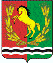 АДМИНИСТРАЦИЯМУНИЦИПАЛЬНОГО ОБРАЗОВАНИЯ ЗАГЛЯДИНСКИЙ СЕЛЬСОВЕТ АСЕКЕВСКОГО РАЙОНА ОРЕНБУРГСКОЙ ОБЛАСТИП О С Т А Н О В Л Е Н И Е№п/пДанные о нахождении мест (площадок) накопления ТКОДанные о технических характеристиках  мест (площадок) накопления ТКОДанные о собственниках мест (площадок) накопления ТКОДанные об источниках образования ТКО1.Асекеевский район,ст.Заглядино, ул.Степная23б, 1аПокрытие грунтПлощадь      м.кв.количество контейнеров-4объем  0,75 куб.м.объем  0,75 куб.м.объем  0,75 куб.м.объем  0,75 куб.м.Администрация Заглядинского сельсоветаОГРНЧастные домовладения ст.ЗаглядиноУл.Степная, ул.Молодежная, ул.Мирная 2Асекеевский район,ст.Заглядино, ул.Дроздовой 1бПокрытие грунтПлощадь  м.кв.количество контейнеров-2объем  0,75 куб.м. объем  0,75 куб.м. Администрация Заглядинского сельсоветаОГРНЧастные домовладения ст.ЗаглядиноУл.Дроздовой3Асекеевский район,ст.Заглядино, ул.Почтовая 23а,112в, 11а, 7г,2аПокрытие грунтПлощадь  м.кв.количество контейнеров-11объем  0,75 куб.м-11. Администрация Заглядинского сельсоветаОГРНЧастные домовладения ст.ЗаглядиноУл.ПочтоваяМногоквартирные дома110,1084Асекеевский район,ст.Заглядино, ул.Рабочая 98а,70а,17а,5аПокрытие грунтПлощадь  м.кв.количество контейнеров-8объем  0,75 куб.м.-8 Администрация Заглядинского сельсоветаОГРНЧастные домовладения ст.ЗаглядиноУл.Рабочая, ул.Садовая, ул.Сенная, ул.Чапаева5Асекеевский район,ст.Заглядино, ул.Привокзальная 1а Покрытие грунтПлощадь  м.кв.количество контейнеров-2объем  0,75 куб.м. объем  0,75 куб.м. Администрация Заглядинского сельсоветаОГРНЧастные домовладения ст.ЗаглядиноУл.Привокзальная6Асекеевский район,ст.Заглядино, ул.Фурманова 9аПокрытие грунтПлощадь  м.кв.количество контейнеров-2объем  0,75 куб.м. объем  0,75 куб.м. Администрация Заглядинского сельсоветаОГРНЧастные домовладения ст.ЗаглядиноУл.Фурманова7Асекеевский район,ст.Заглядино, ул.Новостройка 2аПокрытие грунтПлощадь  м.кв.количество контейнеров-2объем  0,75 куб.м. объем  0,75 куб.м. Администрация Заглядинского сельсоветаОГРНЧастные домовладения ст.ЗаглядиноУл.Новостройка8.Асекеевский район,ст.Заглядино, ул.Гагарина 2аПокрытие грунтПлощадь  м.кв.количество контейнеров-2объем  0,75 куб.м. объем  0,75 куб.м. Администрация Заглядинского сельсоветаОГРНЧастные домовладения ст.ЗаглядиноУл.Гагарина9.Асекеевский район,ст.Заглядино, ул.Орловская 1е,45аПокрытие грунтПлощадь  м.кв.количество контейнеров-4объем  0,75 куб.м. -4. Администрация Заглядинского сельсоветаОГРНЧастные домовладения ст.ЗаглядиноУл.Орловская, ул.Кинельская10.Асекеевский район,ст.Заглядино, ул.Партизанская 36вПокрытие грунтПлощадь  м.кв.количество контейнеров-2объем  0,75 куб.м. объем  0,75 куб.м. Администрация Заглядинского сельсоветаОГРНЧастные домовладения ст.ЗаглядиноУл.Партизанская11.Асекеевский район,ст.Заглядино, ул.Советская 2аПокрытие грунтПлощадь  м.кв.количество контейнеров-2объем  0,75 куб.м. объем  0,75 куб.м. Администрация Заглядинского сельсоветаОГРНЧастные домовладения ст.ЗаглядиноУл.Советская12.Асекеевский район, п.Отделение 3 , ул.Новостройка 1а,30аПокрытие грунтПлощадь  м.кв.количество контейнеров-4объем  0,75 куб.м.-4 . Администрация Заглядинского сельсоветаОГРНЧастные домовладения п.Отделение 3Ул.Новостройка13.Асекеевский район,ст.Заглядино, ул.Элеваторная 17а,62аПокрытие грунтПлощадь  м.кв.количество контейнеров-4объем  0,75 куб.м.-4 Администрация Заглядинского сельсоветаОГРНЧастные домовладения п.Отделение 3Ул.Элеваторная,ул.Дроздовой14.Асекеевский район,ст.Заглядино, ул.СовхознаяПокрытие грунтПлощадь  м.кв.количество контейнеров-2объем  0,75 куб.м.-2 Администрация Заглядинского сельсоветаОГРНЧастные домовладения п.Отделение 3Ул.Совхозная, ул.Микрорайон, ул.Луговая